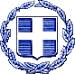 ΔΗΜΟΣ ΘΕΡΜΗΣΔ/ΝΣΗ ΔΙΟΙΚΗΤΙΚΩΝ ΥΠΗΡΕΣΙΩΝ ΤΜΗΜΑ ΥΠΟΣΤΗΡΙΞΗΣ ΠΟΛΙΤΙΚΩΝ ΟΡΓΑΝΩΝΑΝΑΡΤΗΤΕΑ ΣΤΟ ΔΙΑΔΙΚΤΥΟΠΕΡΙΛΗΨΗ Από το υπ’ αριθμ. 31/05-07-2023 πρακτικό συνεδρίασης του Δημοτικού Συμβουλίου Θέρμης.Αριθμ. Απόφ. 229/2023     	ΘΕΜΑ : «Λήψη απόφασης περί ονοματοδοσίας ανωνύμων αγροτικών οδών στην Κοινότητα Αγίας Παρασκευής» Σήμερα την 5η - Ιουλίου - 2023 ημέρα Τετάρτη  και ώρα 20.00μμ συνεδρίασε δια ζώσης το Δημοτικό Συμβούλιο του Δήμου Θέρμης στο Δημοτικό κατάστημα Τριλόφου μετά από την υπ αριθμ. 45983/30-06-2023  έγγραφη πρόσκληση της Προέδρου του Δημοτικού Συμβουλίου, η οποία επιδόθηκε σε καθένα σύμβουλο και στο Δήμαρχο σύμφωνα με τις διατάξεις των άρθρων 93, 95 και 96 του Ν. 3463/2006 (Φ.Ε.Κ. 114/τεύχος Α’/2006) περί «Κυρώσεως του Κώδικα Δήμων και Κοινοτήτων» και του άρθρου 67 του Ν. 3852/2010 (Φ.Ε.Κ. 87/τεύχος Α’/2010) περί «Νέα Αρχιτεκτονική της Αυτοδιοίκησης και της Αποκεντρωμένης Διοίκησης  Πρόγραμμα Καλλικράτης» και κατόπιν των διατάξεων του άρθρου 78 του Ν. 4954/2022 (ΦΕΚ 136/Α/9-7-2022).Αφού διαπιστώθηκε ότι υπάρχει νόμιμη απαρτία γιατί σε σύνολο 33 μελών βρέθηκαν παρόντα 17 δηλαδή :κηρύχτηκε από την Πρόεδρο η έναρξη της συνεδρίασης. Για την συζήτηση του παρακάτω θέματος κλήθηκε η Πρόεδρος της  Κοινότητας Αγ. Παρασκευής κα Τσιουβάκα Μαρία   με το υπ αριθμ. 46007/2023 έγγραφο της Προέδρου του Δ.Σ. και η οποία δεν παραστάθηκε.Ύστερα από τα παραπάνω η Πρόεδρος κάλεσε το συμβούλιο να αποφασίσει σχετικά.Το Δημοτικό Συμβούλιο ύστερα από διαλογική συζήτηση και αφού έλαβε υπόψη του την εισήγηση της προέδρου και της υπηρεσίας, την  απόφαση του συμβουλίου της Κοινότητας  Αγ. Παρασκευής,  την υπ’. αριθ.  12/2021 γνωμοδότηση της Επιτροπής του άρθρου. 8 του Ν.3463/06 της Αποκεντρωμένης Διοίκησης Μακεδονίας – Θράκης  καθώς και τις διατάξεις του Ν. 3463/2006 (Κ.Δ.Κ.) και του Ν. 3852/2010 Α Π Ο Φ Α Σ Ι Ζ Ε Ι    ομόφωναΕγκρίνει την ονοματοδοσία των κάτωθι οδών ως εξής: της οδού που εκτείνεται από την Επαρχιακή οδό με αριθ.30 “Γεωργική Σχολή Θεσ/νίκης - Νέο Ρύσιο - Αγ.Παρασκευή – Σουρωτή - Βασιλικά” έως τον οικισμό γνωστό ως “ΧΡΩΜΑ” και αποτελεί το υπ΄αριθ.531 ρέμα σύμφωνα με την Οριστική Διανομή του Υ.Γ. 1932 και έχει αποχαρακτηριστεί σύμφωνα με το με α.π.07/5794/14-06-2005 έγγραφο της Διεύθυνσης Τεχνικών Υπηρεσιών της Περιφέρειας, σε οδό “Αγίου Λουκά του Ιατρού”της οδού που αποτελεί παραχώρηση λωρίδας σε κοινή χρήση του 504Β οικοπέδου, με την υπ΄αριθ. 632/2006/Δ-417 απόφαση του Γ.Γ. Περιφέρειας Κεντρικής Μακεδονίας,  ΦΕΚ Δ 417/17.5.2006, “Παραχώρηση λωρίδας σε κοινή χρήση από το υπ΄αρ. 504Β οικ. στον οικισμό Αγίας Παρασκευής”, είναι κάθετη στην ανωτέρω υπο στοιχεία (η1) οδό και οδηγεί στο 505 τεμάχιο (αδιέξοδη οδός) , σε οδό “Ευτυχίας”.Η παρούσα απόφαση :Α. να κοινοποιηθεί από την αρμόδια υπηρεσία του Δήμου προς κάθε  εμπλεκόμενο  οργανισμό  ή  Υπηρεσία και προς το Τμήμα Τροχαίας Θέρμης και  το αρμόδιο Αστυνομικό Τμήμα. Β. να δημοσιευθεί σε μία τουλάχιστον τοπική εφημερίδα, σύμφωνα με τα οριζόμενα στο άρθρο 109 του Ν. 2696/99 «Περί κυρώσεως του Κ.Ο.Κ.» και το άρθρο 79 του Δημοτικού και Κοινοτικού Κώδικα καιΓ. να αναρτηθεί στην ιστοσελίδα του Δήμου.Το πλήρες κείμενο της απόφασης αναρτήθηκε στη διαύγεια με ΑΔΑ: 901ΘΩΡΣ-7ΔΞΗ απόφαση αυτή πήρε αύξοντα αριθμό  229/2023.Αφού τελείωσαν τα θέματα της ημερήσιας διάταξης, λύνεται η συνεδρίαση.Για το παραπάνω θέμα  συντάχθηκε το παρόν πρακτικό και υπογράφεται ως εξής :Υ Π Ο Γ Ρ Α Φ Ε Σ		                            ΑΚΡΙΒΕΣ ΑΠΟΣΠΑΣΜΑΟ ΠΡΟΕΔΡΟΣ            ΤΑ ΜΕΛΗ 	                            		Η  ΠΡΟΕΔΡΟΣ Δ.Σ.		  	              ΠΑΠΑΔΑΚΗ ΑΘΗΝΑΠΑΡΟΝΤΕΣΠΑΡΟΝΤΕΣΑΠΟΝΤΕΣΑΠΟΝΤΕΣΠαπαδόπουλος Θεόδωρος, Δήμαρχος1Παπαδάκη Αθηνά Πρόεδρος1Μουστάκας Βασίλειος προσήλθε κατά τη συζήτηση του 1ου θέματος2Αγοραστούδη Ευγενία Αντιπρόεδρος2Πάζης Κωνσταντινος προσήλθε κατά τη συζήτηση του 1ου θέματος3Αναγνώστου Πασχάλης3Τιτέλης Κωνσταντίνος προσήλθε κατά τη συζήτηση του 1ου θέματος4Αποστόλου Στυλιανό4Τριανταφυλλίδου Ιωάννα προσήλθε κατά τη συζήτηση του 1ου θέματος5Βλαχομήτρος Δημήτριος6Γκιζάρης Στέργιος5Καρκατζούνης Θεοφάνης (Φάνης)7Ζελιλίδης Δαμιανός6Βογιατζής Δημήτριος8Ιωσηφίδης Ιωάννης7Γραικός Κωνσταντίνος Γραμματέας9Καρκατζίνος Νικόλαος8Γαντάς Σπυρίδων10Κουγιουμτζίδη Κωνσταντίνο9Γκοστίλης Βασίλειος11Κούτρη Ευαγγελία (Λίτσα10Λαγός Νικόλαος12Μωραϊτης Αργύριος (Λάκης)11Μαλικάς Ευριπίδης (Δάκης)13Πονερίδης Παναγιώτης12Μπίκος Νικόλαος14Σαμαράς Σωκράτης13Φάσσας Χρήστος15Τσολάκης Απόστολος14Τσιφτελίδου Άννα16Χατζηαντωνίου Αργυρώ15Φωτιάδης Σάββας17Χατζηδημητρίου Φανή16Χίνη Δήμητρα